РЕШЕНИЕ«15» октября .                                                                                                  №   83/1093     г. ТулунОб определении общих результатов выборов депутатов Думы Икейского сельского поселенияНа основании протокола Тулунской районной территориальной избирательной комиссии от 15 октября 2012 года о результатах выборов депутатов Думы Икейского сельского поселения по многомандатному избирательному округу № 1, в соответствии с частью 15 статьи 102, статьей 106, частью 2 статьи 107 Закона Иркутской области «О муниципальных выборах в Иркутской области», Тулунская районная территориальная избирательная комиссия  РЕШИЛА:1. Признать выборы 14 октября 2012 года депутатов  Думы Икейского  сельского поселения состоявшимися и действительными. 	2. Установить, что в Икейском сельском поселении избрано десять депутатов.Многомандатный избирательный округ  № 1:Бучма Ирина Олеговна Гапеевцева Евгения Александровна Гордеева Елена Петровна Леонченко Мария Максимовна Марусов Виталий Викторович Попович Татьяна Александровна Распорская Ольга Леонидовна Савостеева Ирина Александровна Савченко Антонина Александровна Судос Мария Петровна3. Направить в Избирательную комиссию Иркутской области заверенные копии настоящего решения, протокола и сводной таблицы Тулунской районной ТИК о результатах выборов депутатов Думы Икейского сельского поселения по многомандатному избирательному округу № 1.4. Копию решения направить для опубликования в  газету «Наша жизнь в Присаянском крае».Председатель                                                         Л.В. Беляевская         Секретарь                                                               Т.А. Шагаева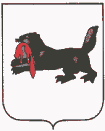 ИРКУТСКАЯ  ОБЛАСТЬТУЛУНСКАЯ РАЙОННАЯТЕРРИТОРИАЛЬНАЯ ИЗБИРАТЕЛЬНАЯ КОМИССИЯ                                     . Тулун, ул. Ленина, 75, тел. /факс 2-24-04